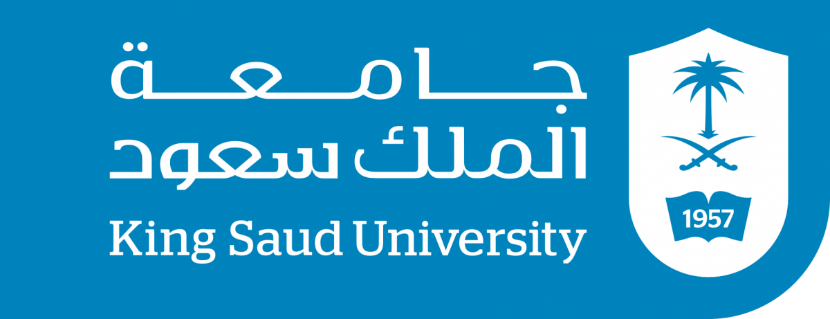 Department of Biomedical Technology Basic Mechanical SkillsBMT 221 Lab ManualLab Instructor: Eng. Mohamed AlwahibyPractical ContentWeeksPractical TitleType of PracticalWeek 2Basics of Solids ModelingSoftware TrainingWeek 2Basic Sketching ISoftware TrainingWeek 3Basic Sketching IISoftware TrainingWeek 3Extruded Feature; V-BlockSoftware TrainingWeek 4Construct Housing Body and Add Multiple FeaturesSoftware TrainingWeek 5Create a 2-D Drawing from a 3-D ModelSoftware TrainingWeek 5Create a 2-D Working DrawingSoftware TrainingWeek 6Construct Bushes and Produce Detail DrawingsSoftware TrainingWeek 7Assembling Housing PartsSoftware TrainingWeek 7Assembly Drawing with Bill of MaterialsSoftware TrainingWeek 8Sectional ViewsSoftware TrainingWeek 8Reference Planes; Vertical Bearing SupportSoftware TrainingWeek 9weep Features I; Cranking LeverSoftware TrainingWeek 10Sweep Features II Candle HolderSoftware TrainingWeek 11Welded Assembly of Lofted FeaturesSoftware TrainingWeek 12Inserting Standard Parts from the ‘Toolbox’Software Training